Сотрудники ОМВД России по Усть-Катавскому городскому округу вместе со школьниками «поймали» мошенниковДля учащихся четвертого класса местной школы МАОУ СОШ №5, сотрудники ОМВД России по Усть-Катавскому городскому округу организовали игру «Поймай мошенника». В мероприятии приняли участие инспектор по делам несовершеннолетних капитан полиции Елена Сысоева и психолог отделения по работе с личным составом ОМВД Алена Кутуева.Данное мероприятие направлено на то, чтобы в доступной форме рассказать учащимся начальных классов, как предостеречь себя и своих близких от мошеннических действий. Школьники быстро разобрались в условиях игры, вжились в роли полицейских и стали искать улики, снимать отпечатки пальцев и составлять фоторобот подозреваемого.В завершение встречи детям подарили комикс, разработанный сотрудниками пресс-службы ГУ МВД России по Челябинской области, «История одного мошенника» и памятные подарки победителям игры. Организаторы попросили детей внимательно изучить печатное издание и передать полученные знания родным и близким, особенно бабушкам и дедушкам, которые чаще всего попадают на уловки злоумышленников.Таким образом, реализуется новый алгоритм профилактики, когда дети, получая от сотрудников органов внутренних дел необходимую информацию, доносят её своим пожилым родственникам, являющимся наиболее незащищённой категорией граждан.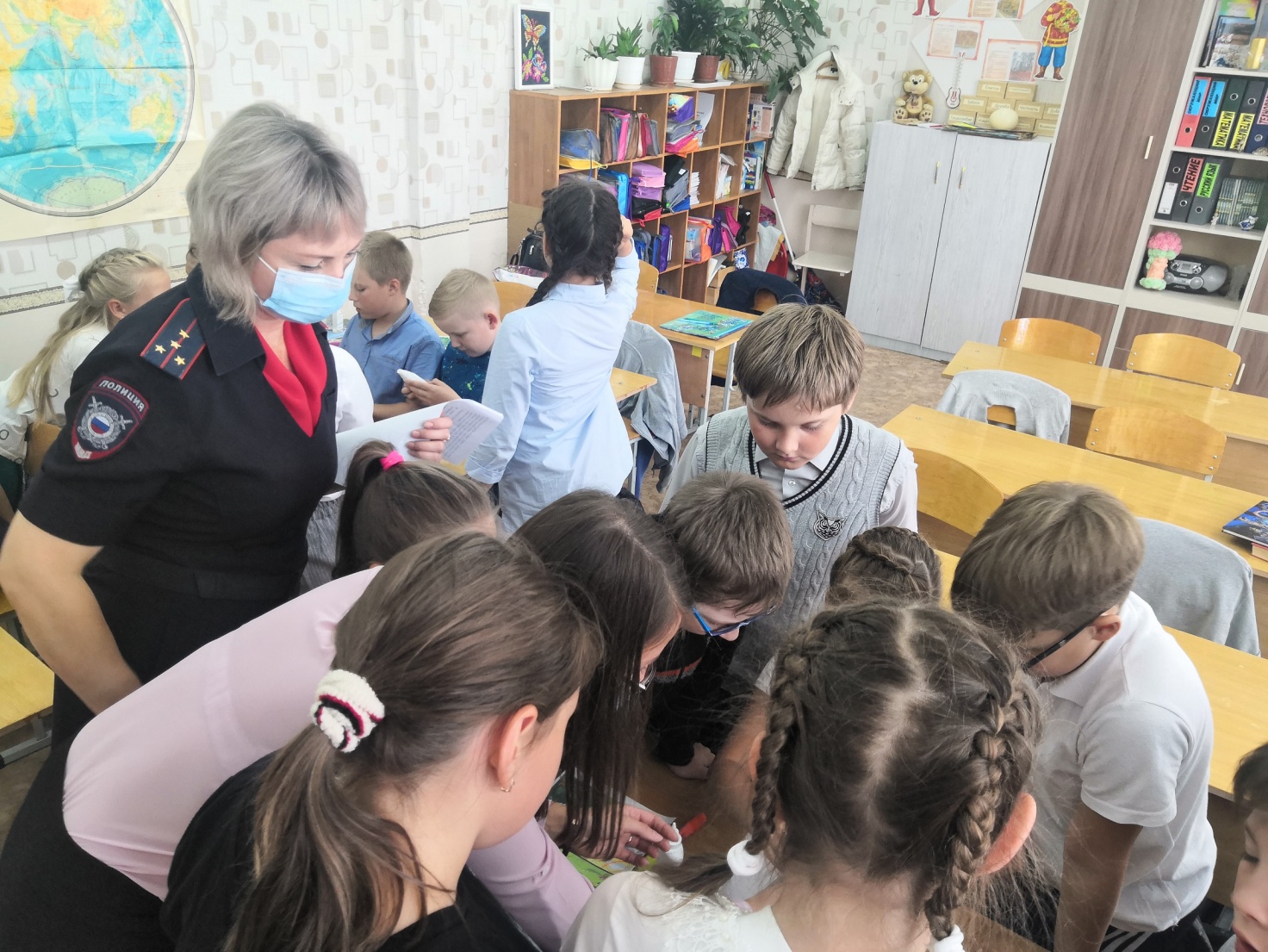 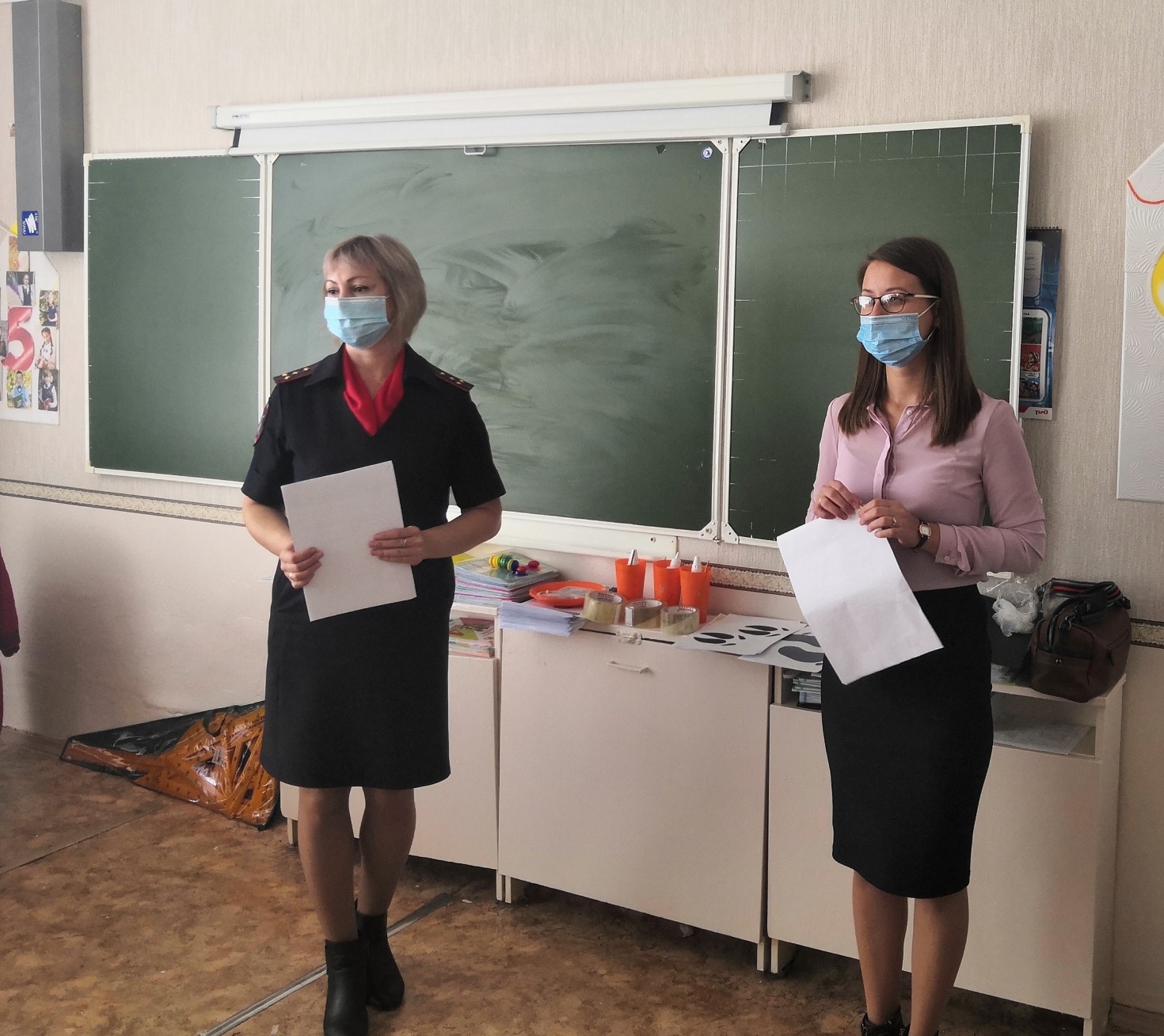 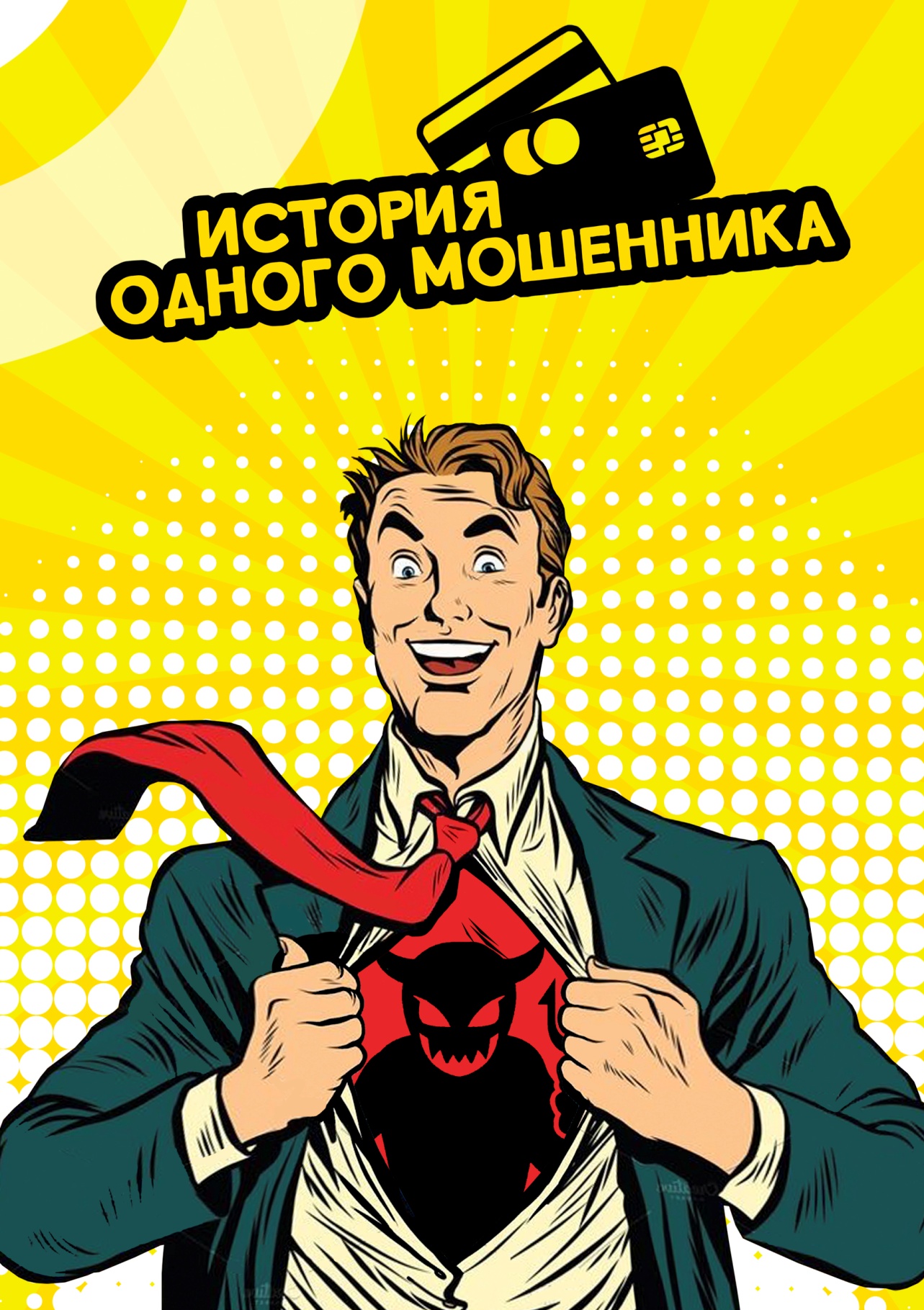 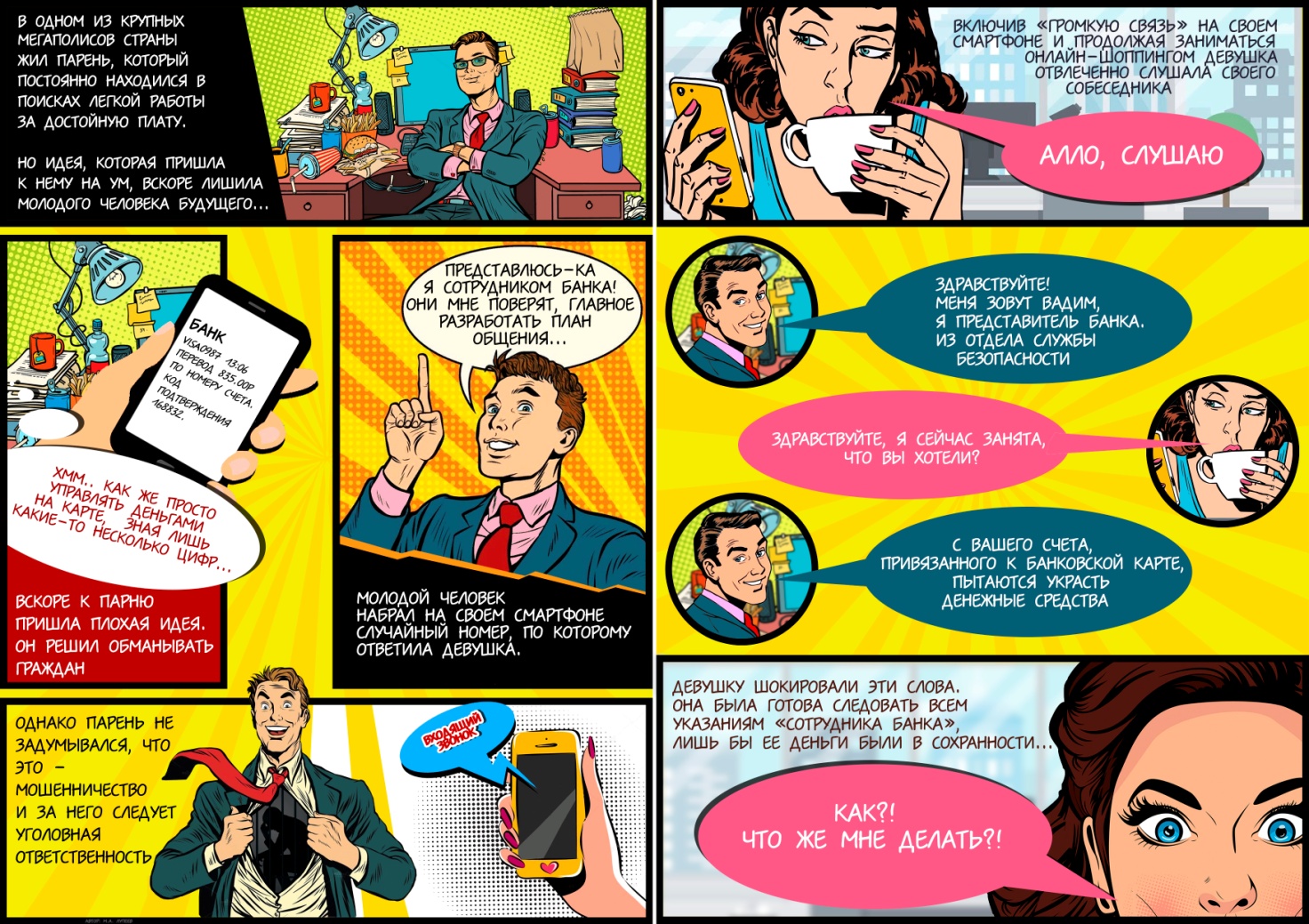 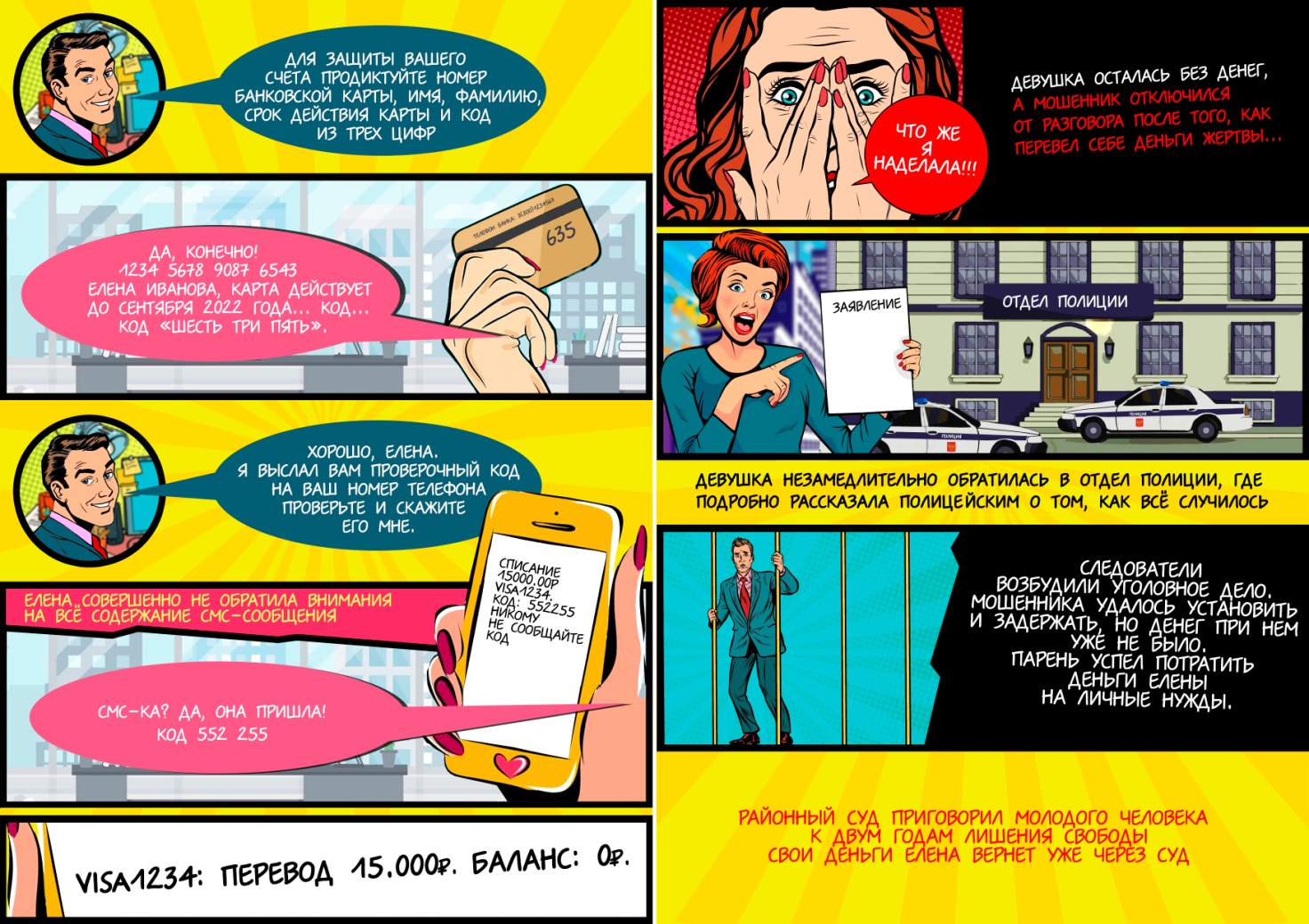 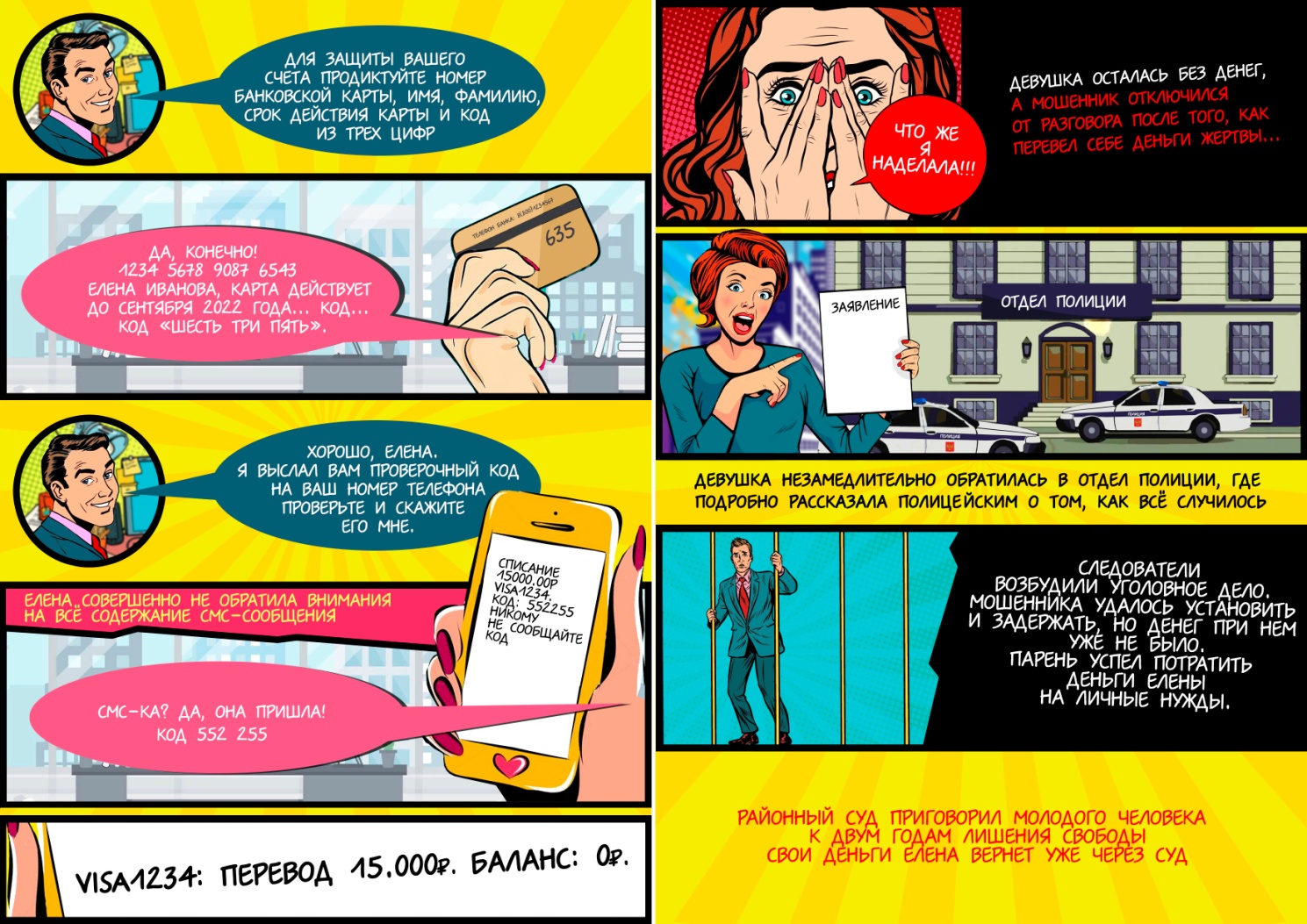 